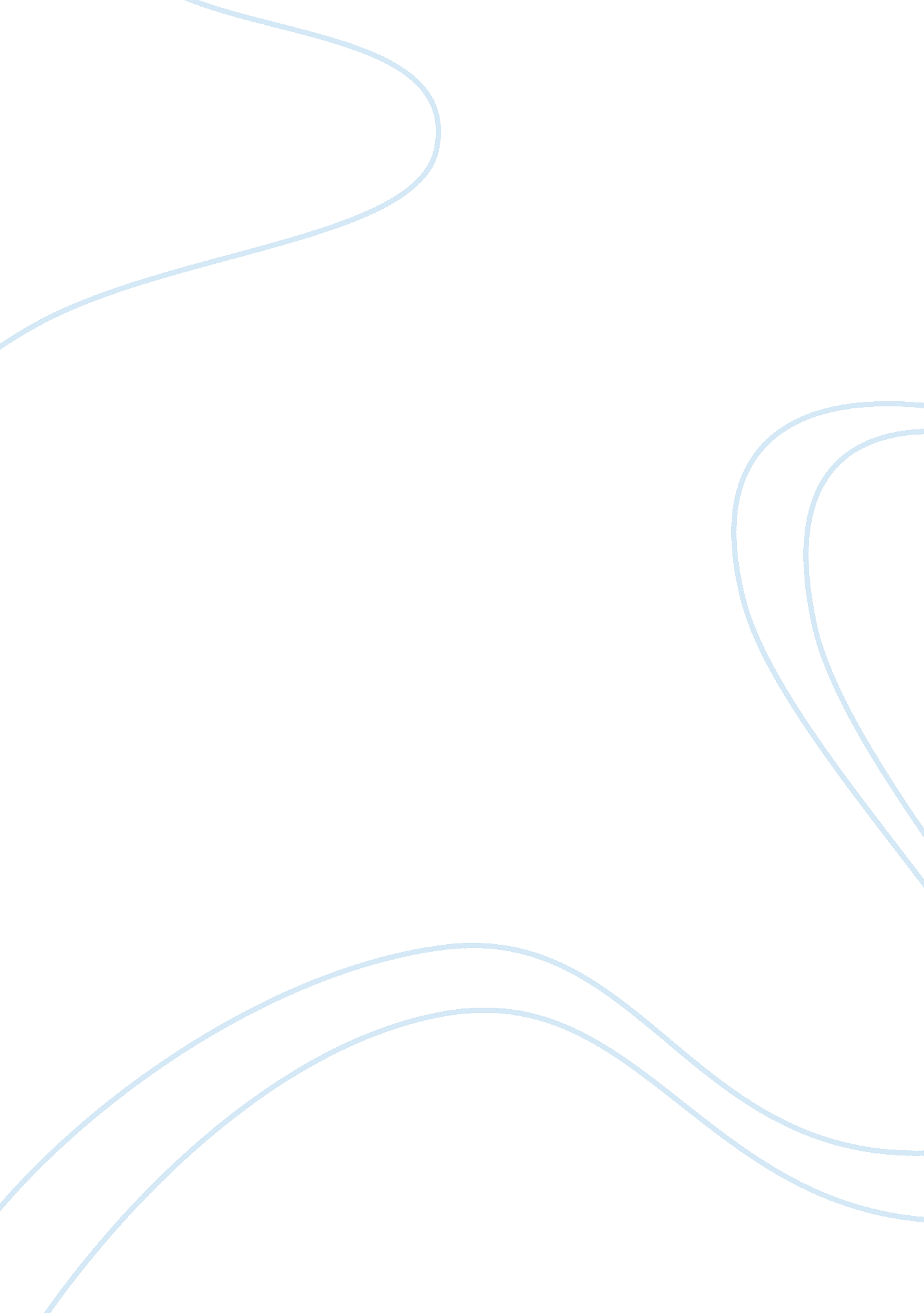 Compare and contrast between laptop vs tablet essay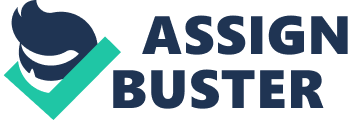 Laptop and tablet is differ in purpose of use, but sharing wide range of uses and under certain circumstances the laptop is surpass usefulness of the tablet. In now a days people usually be confused to choose only one between laptop and tablet. So bases are required to choose between two type of devices. First basis is compare convenience of carry out or use between two devices. Second factor is expandability of hardware and external devices. Last criteria is efficiency of working. After conduct compare and contrast between those feature, usability of laptop outweighs usability of tablets will be seen. Hardware input devices are core contents of computing whether in laptop or tablet. Handiness of tablet is apparent. It could be possible by replacement of input device, like mouse and physical keyboard to virtual touch items. However obviously whether user of the tablet or not peoples are familiar with actual devices when compare with virtual devices. Capacity of usefullness is differ from laptop at this point. The laptop is always accompanied with tangible keyboard and trackpad. Some people carry wireless mouse and keyboard to catch up this flaw. Then usability of tablet dismissed away. This case signify whether we adpated in internal input items, it is not able to overwhelm actual matter. In long-run perspective expandability of machines are required to users. As using time of each devices prolonged, desire to put more attachments are risen along with it. In the case of the tablet expandability is quiet restricted. It is impossible when user of the tables are desired to put faster RAM or enlarged storage. Also only few external equipments are can connect to the tablet by limited socket of it. In contrary the laptop is natively containing hardware upgradabilty and higher level of appartus connectivty. Possession more capacity of embracing up-to-date hardware and attachment is important feature to long-term computing. Working more precise jobs on the tablet lead in to requirement on laptop. Definition of using tablet for work means faster accesibilty, more focused on essence matter, carry out work in anywhere. But these featuers are allowed only for acceptable process. If work what users are doing is stepping in to more sophisticated path. Then it is clear that subsequently meet with need of more stronger performance machine. Laptop can be matched with that requirement by bigger screen, faster processor, large capacity of storage and tangible input devices and mobility. Assume this sort of circumstance concluded in to prefer laptop than tablet is evident. Vie for select between the tablet and the laptop in restricted purpose is more favorable to the laptop. Suitable use to attain proficiency of core part accessibility is fit with the tablet. Think about our experiences that problem on computing is usually came to unexpected moment. Assume a case of process is requiring capability which outstrip ability of the tablet. To decrease possibility of get in this like trouble and more pleasant computing environment, choose the laptop is more rational than the tablet. 